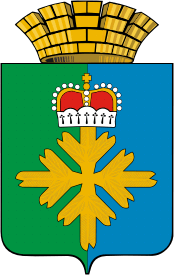 ДУМА ГОРОДСКОГО ОКРУГА ПЕЛЫМСЕДЬМОЙ  СОЗЫВТРИНАДЦАТОЕ ЗАСЕДАНИЕРЕШЕНИЕот 17.11.2022 г. № 64/13п. ПелымВ соответствии с Жилищным кодексом Российской Федерации, Федеральным законом от 06 октября 2003 года  № 131-ФЗ «Об общих принципах организации местного самоуправления в Российской Федерации», Порядком определения размера платы за пользование жилым помещением (платы за наем) для нанимателей жилых помещений по договорам социального найма и договорам найма жилых помещений в домах государственного или муниципального жилищного фонда на территории городского округа Пелым, утвержденным решением Думы городского округа Пелым от 24.12.2020 № 64/42, руководствуясь Уставом городского округа Пелым, Дума городского округа ПелымРЕШИЛА:	1. Утвердить базовый размер платы за наем жилого помещения в размере  69,73 руб. за 1 кв. метр общей площади жилого помещения (площади жилого помещения, являющегося предметом договора социального найма или договора найма).	2. Признать утратившим силу решение Думы городского округа Пелым от 23.12.2021 № 37/4 «Об утверждении базового размера платы за наем жилого помещения на территории городского округа Пелым».	3. Установить, что настоящее решение вступает в силу с 01 января 2023 года.	4. Опубликовать настоящее решение в информационной газете «Пелымский вестник», разместить на официальном сайте городского округа Пелым в информационно-телекоммуникационной сети «Интернет».Об утверждении базового размера платы за наем жилого помещения на территории городского округа Пелым Глава городского округа Пелым                                                                                             Ш.Т. Алиев Председатель Думы городского округа Пелым                                                                                                                     Т.А. Смирнова